الجمهوريــــــــــــة الجزائريـــــــــــــــــــة الديمقراطيـــــــــــــــــــــة الشعبيـــــــــــــــــــــــــــــــةREPUBLIQUE ALGERIENNE DEMOCRATIQUE ET POPULAIREوزارة التعليــــــم العالــــــي والبحـــث العلمــــيMinistère de l’Enseignement Supérieur Et de la Recherche ScientifiqueUniversité 20 Août 1955 – SkikdaFaculté de Technologie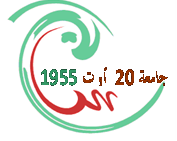 Vice Doyennat chargé de la Post- Graduation,De La Recherche Scientifique et des Relations ExtérieuresRéf. : ………/V.D.P.G/2023جــامعة 20 أوت 1955 – سكيكــدةالتكنـولـوجيـــــا          كليـــةنيابة العمادة المكلفة بما بعد التدرج  والبحث العلمي والعلاقات الخارجية رقم: ........... / ن.ع.د.ت/ 2023                                                                                             Liste finale des candidats retenus au concours de la formation 3ème cycle au titre de l’année universitaire 2022-2023 :Filière : Génie des ProcédésSpécialité : Génie de l’environnement (Salle 30)الجمهوريــــــــــــة الجزائريـــــــــــــــــــة الديمقراطيـــــــــــــــــــــة الشعبيـــــــــــــــــــــــــــــــةREPUBLIQUE ALGERIENNE DEMOCRATIQUE ET POPULAIREوزارة التعليــــــم العالــــــي والبحـــث العلمــــيMinistère de l’Enseignement Supérieur Et de la Recherche ScientifiqueUniversité 20 Août 1955 – SkikdaFaculté de TechnologieVice Doyennat chargé de la Post- Graduation,De La Recherche Scientifique et des Relations ExtérieuresRéf. : ………/V.D.P.G/2023جــامعة 20 أوت 1955 – سكيكــدةالتكنـولـوجيـــــا          كليـــةنيابة العمادة المكلفة بما بعد التدرج  والبحث العلمي والعلاقات الخارجية رقم: ........... / ن.ع.د.ت/ 2023                                                                                             Liste finale des candidats retenus au concours de la formation 3ème cycle au titre de l’année universitaire 2022-2023 :Filière : Génie des ProcédésSpécialité : Génie de l’environnement (Salle 32)الجمهوريــــــــــــة الجزائريـــــــــــــــــــة الديمقراطيـــــــــــــــــــــة الشعبيـــــــــــــــــــــــــــــــةREPUBLIQUE ALGERIENNE DEMOCRATIQUE ET POPULAIREوزارة التعليــــــم العالــــــي والبحـــث العلمــــيMinistère de l’Enseignement Supérieur Et de la Recherche ScientifiqueUniversité 20 Août 1955 – SkikdaFaculté de TechnologieVice Doyennat chargé de la Post- Graduation,De La Recherche Scientifique et des Relations ExtérieuresRéf. : ………/V.D.P.G/2023جــامعة 20 أوت 1955 – سكيكــدةالتكنـولـوجيـــــا          كليـــةنيابة العمادة المكلفة بما بعد التدرج  والبحث العلمي والعلاقات الخارجية رقم: ........... / ن.ع.د.ت/ 2023                                                                                             Liste finale des candidats retenus au concours de la formation 3ème cycle au titre de l’année universitaire 2022-2023 :Filière : Génie des ProcédésSpécialité : Génie de l’environnement (Salle34)الجمهوريــــــــــــة الجزائريـــــــــــــــــــة الديمقراطيـــــــــــــــــــــة الشعبيـــــــــــــــــــــــــــــــةREPUBLIQUE ALGERIENNE DEMOCRATIQUE ET POPULAIREوزارة التعليــــــم العالــــــي والبحـــث العلمــــيMinistère de l’Enseignement Supérieur Et de la Recherche ScientifiqueUniversité 20 Août 1955 – SkikdaFaculté de TechnologieVice Doyennat chargé de la Post- Graduation,De La Recherche Scientifique et des Relations ExtérieuresRéf. : ………/V.D.P.G/2023جــامعة 20 أوت 1955 – سكيكــدةالتكنـولـوجيـــــا          كليـــةنيابة العمادة المكلفة بما بعد التدرج  والبحث العلمي والعلاقات الخارجية رقم: ........... / ن.ع.د.ت/ 2023                                                                                             Liste finale des candidats retenus au concours de la formation 3ème cycle au titre de l’année universitaire 2022-2023 :Filière : Génie des ProcédésSpécialité : Génie de l’environnement (Salle36)الجمهوريــــــــــــة الجزائريـــــــــــــــــــة الديمقراطيـــــــــــــــــــــة الشعبيـــــــــــــــــــــــــــــــةREPUBLIQUE ALGERIENNE DEMOCRATIQUE ET POPULAIREوزارة التعليــــــم العالــــــي والبحـــث العلمــــيMinistère de l’Enseignement Supérieur Et de la Recherche ScientifiqueUniversité 20 Août 1955 – SkikdaFaculté de TechnologieVice Doyennat chargé de la Post- Graduation,De La Recherche Scientifique et des Relations ExtérieuresRéf. : ………/V.D.P.G/2023جــامعة 20 أوت 1955 – سكيكــدةالتكنـولـوجيـــــا          كليـــةنيابة العمادة المكلفة بما بعد التدرج  والبحث العلمي والعلاقات الخارجية رقم: ........... / ن.ع.د.ت/ 2023                                                                                             Liste finale des candidats retenus au concours de la formation 3ème cycle au titre de l’année universitaire 2022-2023 :Filière : Génie des ProcédésSpécialité : Génie de l’environnement (Salle 37)الجمهوريــــــــــــة الجزائريـــــــــــــــــــة الديمقراطيـــــــــــــــــــــة الشعبيـــــــــــــــــــــــــــــــةREPUBLIQUE ALGERIENNE DEMOCRATIQUE ET POPULAIREوزارة التعليــــــم العالــــــي والبحـــث العلمــــيMinistère de l’Enseignement Supérieur Et de la Recherche ScientifiqueUniversité 20 Août 1955 – SkikdaFaculté de TechnologieVice Doyennat chargé de la Post- Graduation,De La Recherche Scientifique et des Relations ExtérieuresRéf. : ………/V.D.P.G/2023جــامعة 20 أوت 1955 – سكيكــدةالتكنـولـوجيـــــا          كليـــةنيابة العمادة المكلفة بما بعد التدرج  والبحث العلمي والعلاقات الخارجية رقم: ........... / ن.ع.د.ت/ 2023                                                                                             Liste finale des candidats retenus au concours de la formation 3ème cycle au titre de l’année universitaire 2022-2023 :Filière : Génie des ProcédésSpécialité : Génie de l’environnement (Salle 38)الجمهوريــــــــــــة الجزائريـــــــــــــــــــة الديمقراطيـــــــــــــــــــــة الشعبيـــــــــــــــــــــــــــــــةREPUBLIQUE ALGERIENNE DEMOCRATIQUE ET POPULAIREوزارة التعليــــــم العالــــــي والبحـــث العلمــــيMinistère de l’Enseignement Supérieur Et de la Recherche ScientifiqueUniversité 20 Août 1955 – SkikdaFaculté de TechnologieVice Doyennat chargé de la Post- Graduation,De La Recherche Scientifique et des Relations ExtérieuresRéf. : ………/V.D.P.G/2023جــامعة 20 أوت 1955 – سكيكــدةالتكنـولـوجيـــــا          كليـــةنيابة العمادة المكلفة بما بعد التدرج  والبحث العلمي والعلاقات الخارجية رقم: ........... / ن.ع.د.ت/ 2023                                                                                             Liste finale des candidats retenus au concours de la formation 3ème cycle au titre de l’année universitaire 2022-2023 :Filière : Génie des ProcédésSpécialité : Génie de l’environnement (Salle39)الجمهوريــــــــــــة الجزائريـــــــــــــــــــة الديمقراطيـــــــــــــــــــــة الشعبيـــــــــــــــــــــــــــــــةREPUBLIQUE ALGERIENNE DEMOCRATIQUE ET POPULAIREوزارة التعليــــــم العالــــــي والبحـــث العلمــــيMinistère de l’Enseignement Supérieur Et de la Recherche ScientifiqueUniversité 20 Août 1955 – SkikdaFaculté de TechnologieVice Doyennat chargé de la Post- Graduation,De La Recherche Scientifique et des Relations ExtérieuresRéf. : ………/V.D.P.G/2023جــامعة 20 أوت 1955 – سكيكــدةالتكنـولـوجيـــــا          كليـــةنيابة العمادة المكلفة بما بعد التدرج  والبحث العلمي والعلاقات الخارجية رقم: ........... / ن.ع.د.ت/ 2023                                                                                             Liste finale des candidats retenus au concours de la formation 3ème cycle au titre de l’année universitaire 2022-2023 :Filière : Génie des ProcédésSpécialité : Génie de l’environnement (Salle 40)N°MatriculeNomPrénomDate de naissance1D201734073725KIKAHDOUNIA29/08/19992D201734047511Benyounesabdeldjalil16/10/19983D201636005727HammadaRoumaissa11/02/19974D20086011811MATALLAHHoussem01/04/19915D201636029683MezliniAya16/09/19986D20076012474boulkaibetsiham31/07/19887D201738035285BOUZIDMohamed El Khallil10/08/19988D201536007123BendjeddouAbir20/07/19969D201636003486BOUGUEROUAWISSAM24/08/199710D20124073798LAKACHENour El imane29/01/199311D201636002502bourefisroumaissa17/02/199712D201636003586rakhoumyoucef06/07/199613D201736005210SAYEHAYA20/08/199914D201633066853fatima zahraamegari26/09/199615D20106002612SENANIAMIRA10/06/199216D201736031183Khelifi Dia Eddine08/09/199817D201738001865benahmedoussama03/05/199818D201436002169kassoumaselma14/07/199519D201735062763Hemidi Yasmine 26/01/200020D201436001915MaouiHanane10/04/199521D201736042604Hemidameryem nesrine 21/02/200022D201636001944OUADDAHOUMAYMA22/05/199723D201636002239hamzaouibochra19/03/1998N°matriculeNomPrénomDate de naissance24D201636002035Gharbi Ilhem30/07/199825D201436007909BOUAITA AMIRA31/10/199426D201636010634OULD LAIBBRAHIM05/03/199527D201434033800reguiegkamel13/02/199428D20064133127berkanehachimi09/07/198429D201635060923Lahmar Bahaa eddine 17/03/199730D20067001455BENBRAHIMZohra07/02/198731D201436020878bouchalayasser06/12/199332D201536017732rekhilimonsaf10/06/199633D201636008278bouguerrayahia17/06/199534D201536017870boulkrannemira17/11/199535D201634067857TIRFatima11/08/199636D201336011006Djidjakhawla21/10/199437D20066032470BOUBESSILMohamed 17/09/198538D20034023907ouafaihamza22/06/198439D201735078334GHERIEBHADJER24/02/199440D201735056357chaaraouinihed03/12/202241D201536003885AYACHEMohamed Abdelmoumen27/12/199642D20106002338REBAIALOUBNA10/08/199143D201536002185HelhazOussama30/09/199644D201736052062DALIBochra02/11/199945D201736011971blammarwa28/05/199646D201436005289arabafaf08/04/1995N°MatriculeNomPrénomDate de naissance47D201434076607maamerihabiba09/02/199348D20113048906ZouaouiMaissa29/11/199249D201633044881AMIRA DJAHIDA 08/12/199650D201636003189chenikimarwa16/05/199851D201636003971laritwalid06/10/199652D201637054974AdkhiraneMokhtar24/04/199853D20066016219SOUILAHKhaled 10/09/198854D201736002834BoufenechMohamed Amine12/03/199555D20106001662cheblisamiha08/10/198956D201636002611MEKSENSARRA13/09/199657D20116001556CherifRahma25/08/199258D201736005389MOKADEMSARRA19/12/199959D201736005662LechehebWadjeda17/07/199960D201536007344rouninoussaiba27/06/199661D201533057657SifourLoubna15/09/199762D201536017871BOUAZIZNARIMENE27/02/199663D20084054083HAMLAOUISALIM19/06/199064D1996323296cedratisalah12/07/197865D201535076098BichbichKhadidja08/03/199766D201536015301HADJICHAIMA12/01/199767D201736012732boucherchezineb25/10/199968D201736002144SaïDalel 11/08/199869D20106001423BOULABEIZHASSIBA21/02/1990N°MatriculeNomPrénomDate de naissance70D20086013986KefifiMohamed15/04/198671D201636020908TAOUTIROUMAISSA27/09/199772D20076002304CHITOURMohamed Habib19/02/199073D201536008314bekkoucheahmed  zaki25/03/199774D20124064348Benachour sabrina11/11/199375D201636002779BOUREGACHAIMA17/10/199676D201436002430bouhadjafirdaws amina30/06/199577D20116006707HamihadWissame23/06/199278D201736006979BENREDOUANEOUIAM11/10/199979D2001901732Khelifi Zadjia12/04/198180D201634047507BoucharebMeissem Elinfel26/12/199781D201536003212BensadouneSelma26/07/199582D201536004169lamrakanouhad20/10/199783D20126001610charefkhouloud11/05/199384D20126001467ELMOKLIAMINA21/07/199385D201736001837harratiimane 17/06/199886D200660269774MAALEGMOHAMMED16/06/198687D201736003670yessadadem01/05/199988D201536008852AbdelliMouad11/07/199489D201536005032largat ali 30/05/199790D20079074739bouhamedmouna09/12/198991D201736019050TOLBASID ALI27/04/199892D1994957liferkimohammed06/01/1974N°MatriculeNomPrénomDate de naissance93D20056042378kouadriafatima zohra14/03/198894D201436003224youneskhawla22/06/199595D201536003149larkamsarra18/06/199696D201536006698mokraneahlem13/05/199797D201636011178mouhoubyasmine23/02/199798D201436002757sad djaballahnour el houda21/01/199599D201336002878BoumaizaAimane19/03/1994100D201536008760feryalkhemis02/06/1997101D201536017728Chelirem Mouad06/06/1996102D201536005713YOUNESSOFIANE25/06/1994103D201336004210LatrecheMeriyem02/12/1994104D201736001652AyaLamda11/08/1999105D201536018457lekouikhaoula19/12/1993106D20043038695ZOUAOUISAID21/11/1985107D201336003357zemouchifatima zohra04/06/1994108D20116001584abdelmalekrima25/02/1992109D201636022572BoukhemisYasmine02/01/1993110D201533051876KraraRima14/05/1997111D201436001749bousbia brahimelkhansa01/06/1995112D201536004277hanasad djaballah24/05/1995113D201536002753messikhhamza16/04/1996114D20084033315belalazineb17/03/1991115D201536008565BERDOUDIRAYANE31/10/1997N°MatriculeNomPrénomDate de naissance116D201336004211BOUADILA Marouane 26/06/1991117D201536056836Bahroun Djamila 30/11/1996118D201436002829beggourhind15/07/1994119D201736007164BOUCORRAMERIEM19/12/1999120D201636021086saraboudellioua31/05/1996121D201336012016BrahimHamza21/05/1994122D201634051241MaadadiAyoub14/10/1996123D201436014379BoudjadaWissem13/05/1995124D201536024923REHAIBISAFIA08/07/1991125D201336005887bouakazsihem07/12/1994126D201536002438ASSASINES12/01/1997127D201536035286SEDIKIRadja23/08/1997128D201336002043DjellabiSarra25/01/1994129D201536025016guerirem abderrezak05/09/1970130D201336026611toumiasma17/09/1994131D201536017420legrelikram07/04/1997132D2013340143RidaChahrazad30/06/1985133D201736007616battalfatima zohra11/07/1997134D20116042579Benyahia Sid Ahmed 08/05/1993135D20133257417mahloulchima14/04/1994136D20124051746belkhiritaous27/05/1990137D201439059668ZAOUCHEAbd Elkader16/05/1994138D201736001756BendjamaAmine26/06/1998N°MatriculeNomPrénomDate de naissance139D19951244Meziane Tarek 26/07/1976140D201439006823toualhadj ibrahim07/12/1995141D201636021321BoussebsiChouaib27/02/1990142D20096001246BOULOUDANIALI19/08/2022143D201536013373GhemiredAridj24/05/1997144D201436006007AyachiIméne31/03/1996145D201636007326AICHEAbderraouf04/08/1997146D20128055075HAMIDIASSIA27/05/1993147D20126009969hamaidiaicha29/03/1993148D201536005582innalmaher13/03/1994149D201533046257dehmansoumia03/03/1997150D201734033294mahiddinehatem23/02/1999151D201636004039bougherarazineb14/12/1998152D201636001862Belkacem izalaAhmed20/10/1996153D201336010975abdaahlam30/04/1994154D201637052250sebaanesrine16/10/1998155D201336003272MAKHLOUFIBTISSEM03/10/1994156D201536007177trikiferial09/08/1997157D201534044860boucheffasafa darine24/11/1997158D1999933752KOTABDELHAMID 18/04/1981159D201636011209ALLIOUCHEROKIA04/06/1998160D20056016594BouraziHania18/10/1987161D201635053660seritihayette29/06/1992162D201736005494MezaierAfaf22/07/1999163D20116003805EL OUAROUAFA25/09/1992N°MatriculeNomPrénomDate de naissance164D201436003122boulasselokba07/03/1996165D201736004169BoucettaRadja Nada01/01/2000166D20116002061BouflissiNawel25/07/1992167D201336002873saad allahoussama23/03/1993168D1996330792HACHICHAHASSAN10/03/1977169D201436012713BouzidiKarim26/05/1995170D201536004265CHEKAKTAHOUDA01/08/1997171D201636002435Slimani Rania 27/07/1998172D20091056464azzouzdjahida18/03/1991173D201336012922satouhkhawla15/05/1993174D201636003192marwamohamed ben ali16/11/1998175D2007330952MeratSami10/12/1989176D2007331454LALAOUIYOUSSOUF04/07/1989177D201333024552LARBIMounir24/08/1993178D201639050603bettayebamina nermine22/05/1999179D20056015834ZETTOUTABELKISS24/04/1987180D20126011215SAHLICHAFIA17/09/1992181D201336018158boudinaryoucef23/09/1993182D201335055504AribaAmina16/04/1994183D20103036132AYADMohammed27/01/1992184D201536023563hamoudasarra03/04/1994185D201333042444SouciMahmoud Amdjed11/05/1994186D201536031165SaidiManel09/07/1997